                               SOLICITUD DE INSCRIPCIÓN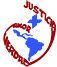 Tengo el agrado de dirigirme al Señor Rector a efectos de solicitarle mi inscripción como estudiante regular de la Carrera de  ESTOS DATOS TIENEN CARÁCTER DE DECLARACIÓN JURADAAPELLIDO:                       NOMBRES: NACIDO EN:   el     de     de  NACIONALIDAD:  D.N.I.Nª:   DOMICILIO:   TELÉFONO:   CELULAR:  . (C.POSTAL ) BARRIO/LOCALIDAD:   COMUNA/PARTIDO:  PROVINCIA: E-MAIL: TÍTULO NIVEL MEDIO:  EXPEDIDO POR EL INSTITUTO:  FECHA DE EGRESO: OTRO TÍTULO:   EXPEDIDO POR EL INSTITUTO:   En el caso de Urgencia llamar a:   Teléfonode contacto:  A TRAVÉS DE QUÉ MEDIO CONOCISTE NUESTRA INSTITUCIÓN:  ME DOY POR NOTIFICADO/A queAl 30 de abril:La apertura de una nueva cohorte para el Ciclo Lectivo 2023 en las Carreras de Posgrado (Especialización Docente de Nivel Superior en Educación Popular y Especialización Docente de Nivel Superior en Jardín Maternal), estará sujeto al número de inscriptas/os en dichas carreras.Deberé entregar en Secretaría toda la documentación solicitada; en caso contrario no podré promocionar, ni rendir las asignaturas del año en curso.Ciudad Autónoma de Buenos Aires  ….....de ………………   de 202…..                                                                                               FirmaDOCUMENTACION ENTREGADA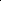 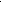 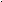 DOCUMENTACION ENTREGADAFotocopia del Título legalizadaFotocopia del D.N.I.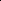 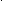 2 fotos de (4x4)Certificado de Aptitud Psicofísica